Уважаемые родители!На этой неделе, с 18 мая по 22 мая 2020 года, лексическая тема "Скоро в школу. Школьные принадлежности". Дома Вы можете закрепить знания вашего ребёнка с помощью увлекательных игр:1. Словарная работа.	Родителям рекомендуется:- рассказать ребёнку о школе, о том, для чего дети ходят в школу, кто учит детей в школе, какие школьные предметы преподают в школе;- рассмотреть вместе с ребёнком школьные принадлежности, поговорить о том, для чего нужна каждая из этих вещей;- задать ребёнку вопросы: что школьники кладут в портфель? В пенал?2. Дидактическая игра «Подбери слова-признаки и слова-действия».Рюкзак (какой?) – школьный, вместительный, яркий, большой, новый, …Ручка (какая?) ‒ шариковая, чернильная, новая, прозрачная, пластмассовая,..Ученики (какие?) ‒ прилежные, внимательные, старательные, способные, ленивые, аккуратные, неряшливые, ответственные, дружные,…Дети в школе (что делают?) – учатся, слушают, думают, решают, отвечают, спрашивают,…3. Дидактическая игра «Гномики - растеряшки»(закрепление умения употреблять существительные в именительном и родительном падеже в уменьшительно-ласкательной форме).Тетрадь – тетрадочка ‒ нет тетрадочки.Пенал ‒ пенальчик ‒ нет пенальчика.Карандаш ‒ карандашик ‒ нет карандашика.Книга ‒ книжечка - нет книжечки.Альбом ‒ альбомчик ‒ нет альбомчика.Перемена – переменка ‒ нет переменки.4. Дидактическая игра «Посчитай до 5».Одна новая школа, две новых школы, …, пять новых школ.Одна шариковая ручка, две шариковых ручки, …, пять шариковых ручек.Один простой карандаш, два простых карандаша, …, пять простых карандашей.Один школьный учебник, два школьных учебника, …, пять школьных учебников.Одна картонная папка, две картонных папки, …,  пять катонных папок.Один металлический циркуль, два металлических циркуля, …, пять металлических циркулей.5. Дидактическая игра «Семейка слов»(подбор родственных и однокоренных слов).ПИСАТЬ ‒ письмо, пишу, писатель, списать, записка, переписывать, подпись,…ЧИТАТЬ ‒ читатель, чтение, чтец, прочитать, перечитать, читальня,…УЧИТЬ ‒ учитель, учительница, ученик, ученица, учебник, учеба, учащиеся,…6. Дидактическая игра «Ответь на вопросы»(закрепление употребления предлогов в речи).Сесть ЗА парту − выйти (откуда?) ИЗ-ЗА парты.Войти В класс − выйти (откуда?) ИЗ классаПоложить книгу НА стол − взять книгу (откуда?) СО стола.Ручка упала ПОД парту − подняли ручку (откуда?) ИЗ-ПОД парты.7. Дидактическая игра «Собери портфель в школу»(закрепление умения составлять сложные предложения).Я кладу в рюкзак пенал, потому что… он нужен, чтобы носить в нём карандаши и ручки. (Карандаш, ручка, учебник, тетрадь, ластик, циркуль, альбом, ножницы).8. Отгадать загадки.Новый дом несу в руке. Двери дома на замке.А живут в доме том книжки, ручки и альбом.(портфель)То я в клетку, то в линейку, написать на мне сумей-ка!Можешь и нарисовать. Что такое я?(тетрадь)Чёрный Ивашка – деревянная рубашка.Где носом пройдёт – там заметку кладёт.(карандаш)9. Объяснить пословицы.Ученье – путь к уменью.Ученье – свет, а неученье – тьма.10. Предложите ребёнку выучить одно из стихотворений (по выбору).Как хорошо уметь читать!Не надо к маме приставать,Не надо бабушку трясти:«Прочти, пожалуйста, прочти!»Не надо умолять сестрицу:«Ну прочитай ещё страницу».Не надо звать,Не надо ждать,А можно взятьИ прочитать.(В. Берестов)Школьнику на память.Если хочешь строить мост, 			Семь ночей и дней в неделе,Наблюдать движенье звёзд,			Семь вещей у нас в портфеле.Управлять машиной в поле			Промокашка и тетрадь,Иль вести машину ввысь –			Ручка есть, чтобы писать,Хорошо работай в школе,			И резинка, чтобы пятнаДобросовестно учись!				Убирала аккуратно.				И пенал, и карандаш,				И букварь – приятель наш.(С. Михалков)						(С. Маршак)11. Посмотри на картинки.Как ты думаешь, почему учитель ругает мальчика? Составь рассказ по картинкам.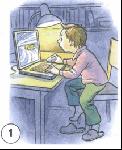 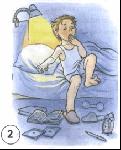 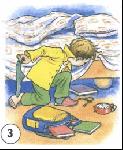 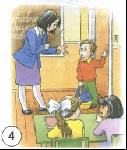 Обведи по точкам и раскрась картинку.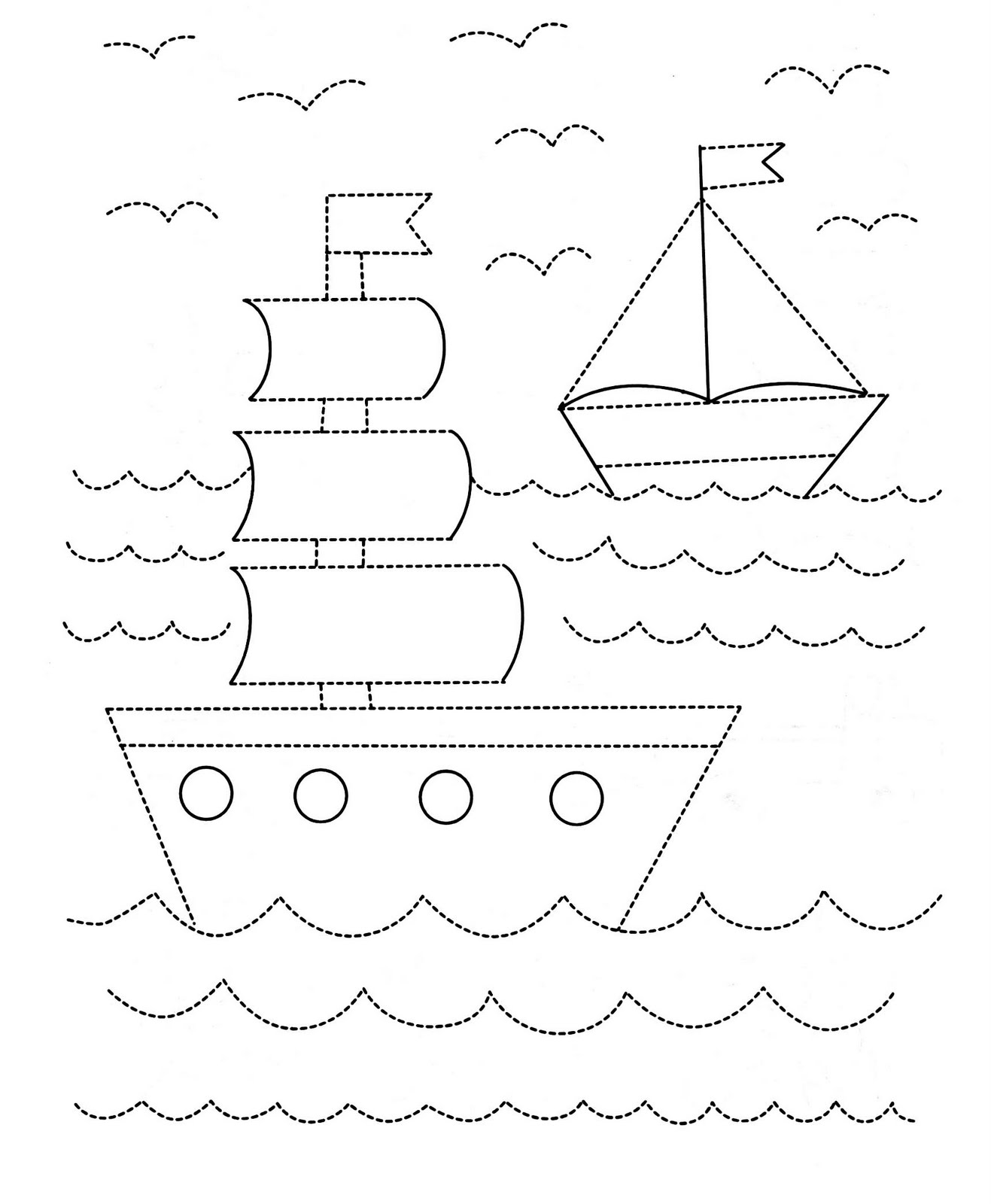 